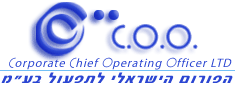 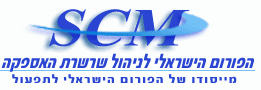 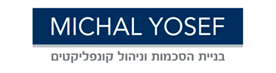 סדנא בנושא: ניהול משפיע בארגוןתתקיים בתאריך 4.9.2014   בין השעות:15:00-19:30  הסדנה מיועדת לסמנכ"לי ומנהלי תפעול, שרשרת אספקה, רכש, לוגיסטיקה, תכנון, מכירות, כספים ושיווקהאם את מצליח להשפיע על עובדיך? על הלקוחות? על הספקים?האם אתה יודע מה מניע אותך? מה גורם לך לסגת? האם מערכות הקשרים שאתה מקיים בארגון ועם גורמים מחוצה לו מספקות אותך?אתה מוזמן למפגש שיעסוק בשאלות אלו ובעוד אחרות, תהיה לך הזדמנות לדון, ללמוד ובעיקר- לצאת עם מספר כלים ותובנות  שיעמדו לרשותך בחיי היום יום שיאפשרו לך להפוך למשפיע יותר בסביבתך.במה יעסוק המפגש?בירור אישי והעמקת ההיכרות עם מה שמניע אותך במערכות קשריםהכרת שיטות ליצירת השפעה על הסביבהחיזוק מיומנות יצירת שיתופי פעולה בארגוןמה תפיק במפגש?כלים ליצירת השפעה על הסביבהכלים ליצירת והגברת שיתופי פעולה פנים וחוץ ארגונייםהעמקת ההיכרות שלך עם עצמך ומודעות לשיח הפנימי- ממנו מתחיל הכל...הנחיית הסדנא: הגב' מיכל יוסף, מומחית לבניית הסכמות וניהול קונפליקטים מקום הסדנא: הלחי 21 בני ברק , במשרדי חברת פריגו  עלות:1.עבור חברי הפורום ההשתתפות אינה כרוכה בתשלום, מס' משתתפים מוגבל ומותנה ברישום          מראש.2.עבור מי שאינו חבר בפורום עלות ההשתתפות הינה 350 ש''ח + מע''מ מס' משתתפים מוגבל.1.טופס הרשמה לסדנה- עבור מי שחבר בפורום אל: הפורום הישראלי לתפעול / הפורום הישראלי לניהול שרשרת האספקההנני מאשר השתתפותי בסדנה אשר תתקיים בתאריך: 24.06.2014    2.טופס עבור מי שאינו חבר בפורום1. העברה בנקאית – בנק מזרחי סניף 453 מספר חשבון – 104269 2.אני משלם/ ת בהמחאה לפקודת '' הפורום הישראלי לתפעול בע''מ  ת.ד 23725 תל-אביב         61231       המצורפת בזאת.3.אני משלם/ ת בכרטיס אשראי  - סה''כ לתשלום כולל מע''מ ____________מס הכרטיס סוג הכרטיס______________בתוקף עד :________3 ספרות בגב הכרטיס______________שם בעל הכרטיס __________________ ת.ז של בעל הכרטיס___________________חתימה:_______________________ תאריך:_____________________כתובת למשלוח החשבונית וח''פ החברה:____________________________________נא לצרף טופס התחייבות מטעם החברה להסדרת התשלום אנא החזירו את טופס ההרשמה המלא לפקס: 03-6955978 או לדוא"ל:  coo02@zahav.net.ilהפורום הישראלי לתפעול ולניהול שרשרת אספקה, טל': 6955994 -03 פקס: 6955978-03                                אינטרפקס - 7945623-057www.haforum-letiful.co.il  שםחברהתפקידטלפוןפקסניידדוא"לשםחברהתפקידטלפוןפקסניידדוא"ל